Dear (name),Welcome to Texas State University!  
We are excited to welcome you to the Bobcat family. Your employment as a (job title) in (name of department) will begin on (date). Below you will find information about onboarding with the university.Dear (name),Welcome to Texas State University!  
We are excited to welcome you to the Bobcat family. Your employment as a (job title) in (name of department) will begin on (date). Below you will find information about onboarding with the university.Dear (name),Welcome to Texas State University!  
We are excited to welcome you to the Bobcat family. Your employment as a (job title) in (name of department) will begin on (date). Below you will find information about onboarding with the university.Before Your First Day:Step 1: Activate Your NetID*Your Net ID will be used to log in to most TXST systems. To activate your net ID, you’ll need to access the Net ID Activation in the Online Toolkit. For more information on this process, please visit the NetID Support page. Your Net ID: [insert Net ID] Your TXST ID: [insert A########]Before Your First Day:Step 1: Activate Your NetID*Your Net ID will be used to log in to most TXST systems. To activate your net ID, you’ll need to access the Net ID Activation in the Online Toolkit. For more information on this process, please visit the NetID Support page. Your Net ID: [insert Net ID] Your TXST ID: [insert A########]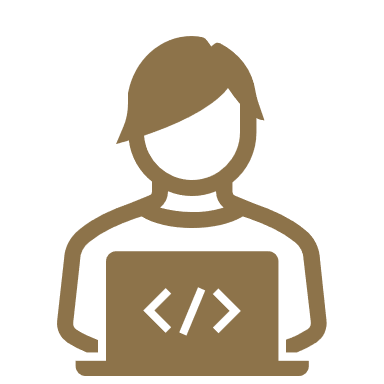 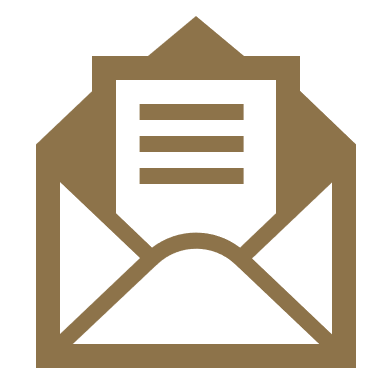 Step 2: Set up Your Bobcat MailYou’ll need to use your newly activated Net ID and password to log in to Bobcat Mail.Step 2: Set up Your Bobcat MailYou’ll need to use your newly activated Net ID and password to log in to Bobcat Mail.In preparation for your employment, we ask that you review the Virtual Binder, Faculty Handbook, and the required notices for new employees at Texas State.  We look forward to seeing you on (date)! Please feel free to call me at 512.245.#### or contact Human Resources at 512.245.2557 if you have any questions. Sincerely,(your name)
(your title)In preparation for your employment, we ask that you review the Virtual Binder, Faculty Handbook, and the required notices for new employees at Texas State.  We look forward to seeing you on (date)! Please feel free to call me at 512.245.#### or contact Human Resources at 512.245.2557 if you have any questions. Sincerely,(your name)
(your title)In preparation for your employment, we ask that you review the Virtual Binder, Faculty Handbook, and the required notices for new employees at Texas State.  We look forward to seeing you on (date)! Please feel free to call me at 512.245.#### or contact Human Resources at 512.245.2557 if you have any questions. Sincerely,(your name)
(your title)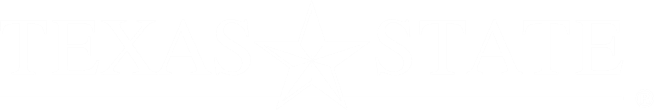 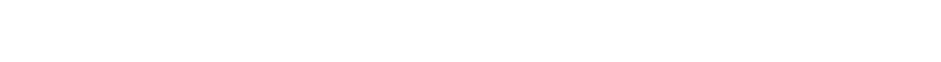 Go Green! Print this email only when necessary. Thank you for helping Texas State be environmentally responsible.Go Green! Print this email only when necessary. Thank you for helping Texas State be environmentally responsible.Go Green! Print this email only when necessary. Thank you for helping Texas State be environmentally responsible.